СОВЕТ ДЕПУТАТОВМУНИЦИПАЛЬНОГО  ОБРАЗОВАНИЯУСАДИЩЕНСКОЕ СЕЛЬСКОЕ  ПОСЕЛЕНИЕ
ВОЛХОВСКОГО  МУНИЦИПАЛЬНОГО  РАЙОНА 
ЛЕНИНГРАДСКОЙ  ОБЛАСТИЧЕТВЕРТОГО  СОЗЫВАРЕШЕНИЕ                                                                             от 21 апреля 2020 года № 14О внесении изменений в положение «О порядке проведенияантикоррупционной экспертизы муниципальныхнормативных правовых актов совета депутатовмуниципального образования Усадищенское сельскоепоселение Волховского муниципального районаЛенинградской области и проектов нормативныхправовых актов», утвержденное решением совета депутатовМО Усадищенское сельское поселение № 46  от 16 декабря 2011г.Рассмотрев Протест Волховской городской прокуратуры от 17.03.2020 №07-19-2020, в соответствии с Федеральным законом от 17 июля 2009 №172-ФЗ «Об антикоррупционной экспертизе нормативных правовых актов и проектов нормативных правовых актов», постановлением Правительства Российской Федерации от 26 февраля 2010 года № 96 «Об антикоррупционной экспертизе нормативных правовых актов и проектов нормативных правовых актов», руководствуясь Уставом муниципального образования Усадищенское сельское поселение, совет депутатов решил:1. Внести в положение «О порядке проведения антикоррупционной экспертизы муниципальных нормативных правовых актов совета депутатов муниципального образования Усадищенское сельское поселение Волховского муниципального района Ленинградской области и проектов нормативных правовых актов», утвержденное решением совета депутатов МО Усадищенское сельское поселение № 46  от 16 декабря 2011г. (далее - Положение) следующие изменения:1.1. Пункт 4.2. раздела 4 Положения изложить в новой редакции:«4.2. Независимая антикоррупционная экспертиза проводится юридическими лицами и физическими лицами, аккредитованными Министерством юстиции Российской Федерации в качестве экспертов по проведению независимой антикоррупционной экспертизы нормативных правовых актов и проектов нормативных правовых актов, в соответствии с Методикой за счет собственных средств указанных юридических лиц и физических лиц»;1.2. Дополнить раздел 4 Положения пунктом 4.2.1. следующего содержания:«4.2.1. Не допускается проведение независимой антикоррупционной экспертизы нормативных правовых актов (проектов нормативных правовых актов):1) гражданами, имеющими неснятую или непогашенную судимость;2) гражданами, сведения о применении к которым взыскания в виде увольнения (освобождения от должности) в связи с утратой доверия за совершение коррупционного правонарушения включены в реестр лиц, уволенных в связи с утратой доверия;3) гражданами, осуществляющими деятельность в органах и организациях, указанных в пункте 3 части 1 статьи 3 настоящего Федерального закона от 17 июля 2009 г. N 172-ФЗ «Об антикоррупционной экспертизе нормативных правовых актов и проектов нормативных правовых актов»;4) международными и иностранными организациями;5) некоммерческими организациями, выполняющими функции иностранного агента».2. Настоящее решение подлежит официальному опубликованию и вступает в силу со дня его опубликования.3. Контроль за исполнением данного решения оставляю за собой.Глава муниципального образованияУсадищенское сельское поселение                                                 Т.Е.Билялова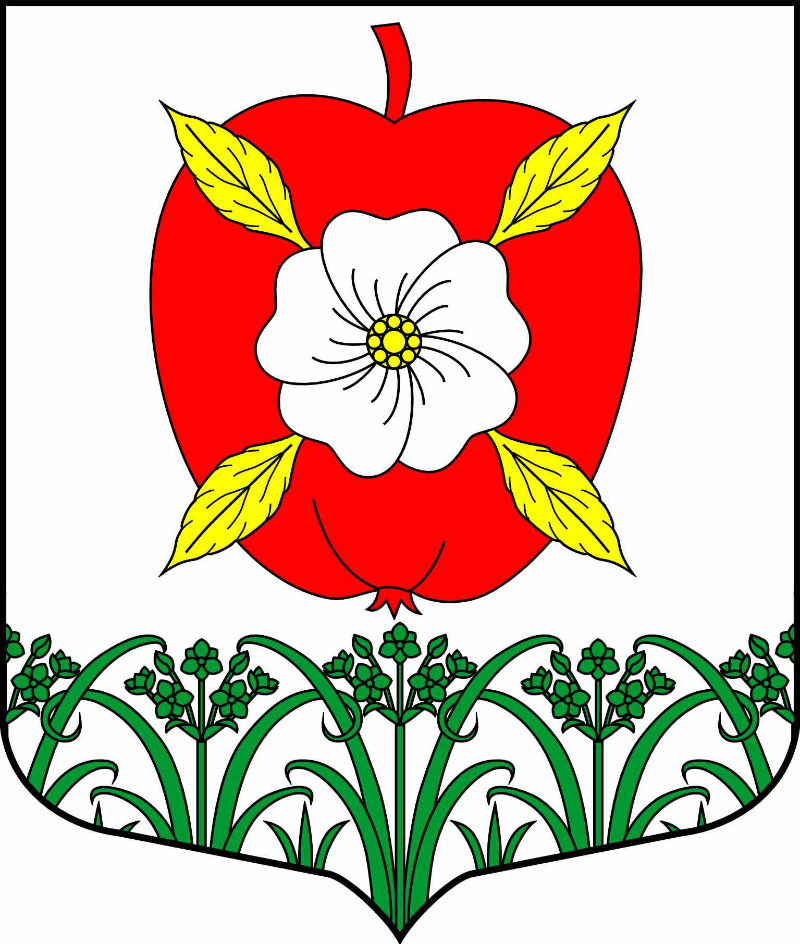 